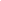 Ordine degli Psicologi della Toscana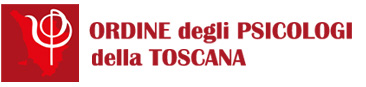 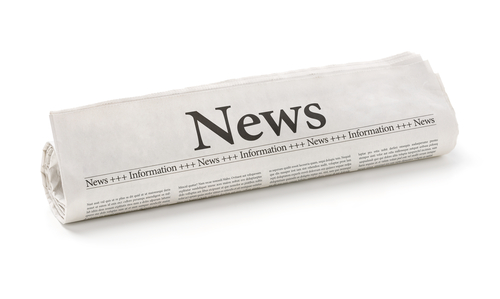 Cara Collega, caro Collega,il 07 dicembre 2018 si terrà la giornata formativa “VALUTAZIONE NEUROPSICOLOGICA CON IL WCST”, in collaborazione con Giunti Psychometrics, docente Davide Cammisuli. All'evento sono stati attribuiti 6 crediti ECM. Le iscrizioni apriranno domani 16 novembre alle ore 9:00 al seguente link, per scaricare il programma clicca qui.La giornata formativa tratta il tema della valutazione neuropsicologica con il Wisconsin Card Sorting Test (WCST) ed è aperta agli psicologi Iscritti all’Ordine degli Psicologi della Toscana.Per tutti gli eventi l’entrata è da Via Vasco de Gama 25. Per iscriversi occorre prenotarsi tramite il nostro sito. Sarà possibile cancellarsi fino alla data di chiusura delle iscrizioni, dopo tale termine la lista è chiusa e in caso di impossibilità a presentarsi si risulta assenti non giustificati. Ti ricordiamo che in caso di 3  assenze non giustificate sarà precluso l'accesso a tutti gli eventi programmati nell'anno in corso. Per  disdette  successive  a  tale  scadenza,  ti  chiediamo  di  comunicare  la  tua  eventuale  rinuncia inviando un mail al seguente indirizzo di posta elettronica mail@psicologia.toscana.it. Al fine di evitare eventuali disagi causati dalle barriere architettoniche presenti per accedere alla nostra  Sala  Conferenze,  considerato  che  possiamo  avere  il  supporto  di  operatori  socio-sanitari, siamo a chiederti di volerci comunicare per mail ogni tua eventuale particolare necessità per specifici servizi di supporto alla persona.Cari saluti,Lauro MengheriPresidente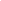 